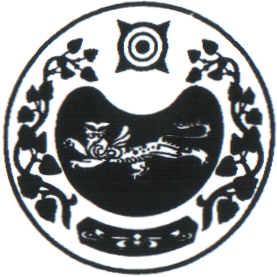 ПОСТАНОВЛЕНИЕот  02.10.2020г.   № 62-п	    аал ЧарковСоздание рабочей группы по повышению реальных доходов граждан, снижению уровня бедности в два раза на территории Чарковского сельсовета         Во исполнение постановления администрации Чарковского сельсовета от 02.10.2020 № 61-п       «О Плане мероприятий по повышению реальных доходов граждан, снижению уровня бедности в два раза на территории Чарковского сельсовета на 2020-2024 годы, администрация Чарковского сельсоветаПОСТАНОВЛЯЕТ:1. Утвердить прилагаемый состав рабочей группы по повышению реальных доходов граждан, снижению уровня бедности в два раза на территории Чарковского сельсовета на 2020-2024 годы.2. Контроль за исполнением настоящего постановления оставляю за собой.Глава Чарковского сельсовета                                                   Г.И.ДорохинаПриложениеУтвержден Постановлением администрацииЧарковского сельсовета от 02.10.2020г.№ 62-пСОСТАВрабочей группы по повышению реальных доходов граждан, снижению уровня бедности в два раза на территорииЧарковского  сельсовета на 2020-2024 годыРОССИЯ ФЕДЕРАЦИЯЗЫХАКАС РЕСПУБЛИКАЗЫАFБАН ПИЛТIРI АЙМАFЫЧАРКОВ ААЛНЫН ЧОБI                                 АДМИНИСТРАЦИЯЗЫРОССИЙСКАЯ ФЕДЕРАЦИЯРЕСПУБЛИКА ХАКАСИЯУСТЬ-АБАКАНСКИЙ РАЙОНАДМИНИСТРАЦИЯ                             ЧАРКОВСКОГО СЕЛЬСОВЕТАФамилия  Имя  ОтчествоГлаваДорохина Галина Ивановна ___________________________Члены рабочей группы:СпециалистИнкижекова Любовь АлександровнаСпециалистИванова Надежда Петровна